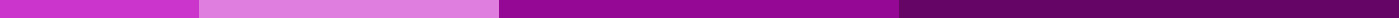 Character Reference For JobName: Jane Doe
Position: Senior Manager
Company: XYZ Corporation
Address: 123 Business Avenue, Suite 456, City, State, ZIP
Phone: (123) 456-7890
Email: janedoe@xyzcorporation.comRelationship: Former SupervisorReference Letter:To Whom It May Concern,I am writing to provide a character reference for [Your Name]. During the time [Your Name] worked under my supervision at XYZ Corporation, I found them to be highly dedicated, reliable, and professional individuals. [Your Name] consistently demonstrated exceptional work ethic, strong communication skills, and a keen ability to handle complex tasks with ease. Their positive attitude and willingness to go the extra mile greatly contributed to our team's success.[Your Name] was always punctual and maintained a positive demeanor even under pressure. They exhibited a strong sense of responsibility and worked collaboratively with team members to achieve project goals. Their problem-solving skills and proactive approach made them a valuable asset to our team.I am confident in [Your Name]'s ability to excel in any role they choose to pursue. They have my highest recommendation for any position that requires dedication, integrity, and a strong work ethic.Sincerely,
Jane Doe